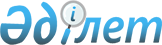 Ақтоғай аудандық мәслихатының 2018 жылғы 26 желтоқсандағы 32 сессиясының "2019-2021 жылдарға арналған Ақтоғай ауылының, Сарышаған және Шашубай кенттерінің бюджеттері туралы" № 275 шешіміне өзгерістер енгізу туралыҚарағанды облысы Ақтоғай аудандық мәслихатының 2019 жылғы 17 сәуірдегі № 300 шешімі. Қарағанды облысының Әділет департаментінде 2019 жылғы 19 сәуірде № 5295 болып тіркелді
      Қазақстан Республикасының 2008 жылғы 4 желтоқсандағы Бюджет кодексіне, Қазақстан Республикасының 2001 жылғы 23 қаңтардағы "Қазақстан Республикасындағы жергілікті мемлекеттік басқару және өзін-өзі басқару туралы" Заңына сәйкес, аудандық мәслихат ШЕШІМ ЕТТІ:
      1. Ақтоғай аудандық мәслихатының 2018 жылғы 26 желтоқсандағы 32 сессиясының "2019-2021 жылдарға арналған Ақтоғай ауылының, Сарышаған және Шашубай кенттерінің бюджеттері туралы" № 275 шешіміне (нормативтік құқықтық актілердің мемлекеттік тіркеу Тізіліміне № 5122 болып тіркелген, 2019 жылғы 11 қаңтардағы "Тоқырауын тынысы" № 1-2 (7632) газетінде, Қазақстан Республикасының нормативтік құқықтық актілерінің эталондық бақылау банкінде электрондық түрде 2019 жылы 16 қаңтарында жарияланған), келесі өзгерістер енгізілсін:
      1 тармақ келесі редакцияда мазмұндалсын:
      "1. 2019 - 2021 жылдарға арналған Ақтоғай ауылының бюджеті 1, 2, 3 қосымшаларға сәйкес, оның ішінде 2019 жылға келесі көлемдерде бекітілсін:
      1) кірістер – 155 284 мың теңге, оның ішінде:
      салықтық түсімдер – 14 452 мың теңге;
      трансферттердің түсімдері – 140 832 мың теңге;
      2) шығындар – 155 869 мың теңге;
      3) қаржы активтерімен операциялар бойынша сальдо – 0 мың теңге:
      қаржы активтерін сатып алу – 0 мың теңге;
      мемлекеттің қаржы активтерін сатудан түсетін түсімдер – 0 мың теңге;
      4) бюджет тапшылығы (профициті) – алу 585 мың теңге;
      5) бюджет тапшылығын қаржыландыру (профицитін пайдалану) – 585 мың теңге:
      қарыздар түсімі - 0 мың теңге;
      қарыздарды өтеу – 0 мың теңге;
      бюджет қаражатының пайдаланылатын қалдықтары – 585 мың теңге.";
      2 тармақ келесі редакцияда мазмұндалсын:
      "2. 2019 - 2021 жылдарға арналған Сарышаған кентінің бюджеті 4, 5, 6 қосымшаларға сәйкес, оның ішінде 2019 жылға келесі көлемдерде бекітілсін:
      1) кірістер – 116 425 мың теңге, оның ішінде:
      салықтық түсімдер – 7999 мың теңге;
      трансферттердің түсімдері – 108 426 мың теңге;
      2) шығындар – 122 189 мың теңге;
      3) қаржы активтерімен операциялар бойынша сальдо – 0 мың теңге:
      қаржы активтерін сатып алу – 0 мың теңге;
      мемлекеттің қаржы активтерін сатудан түсетін түсімдер – 0 мың теңге;
      4) бюджет тапшылығы (профициті) – алу 5764 мың теңге;
      5) бюджет тапшылығын қаржыландыру (профицитін пайдалану) – 5764 мың теңге:
      қарыздар түсімі - 0 мың теңге;
      қарыздарды өтеу – 0 мың теңге;
      бюджет қаражатының пайдаланылатын қалдықтары – 5764 мың теңге.";
      3 тармақ келесі редакцияда мазмұндалсын:
      "3. 2019 - 2021 жылдарға арналған Шашубай кентінің бюджеті 7, 8, 9 қосымшаларға сәйкес, оның ішінде 2019 жылға келесі көлемдерде бекітілсін:
      1) кірістер – 42 944 мың теңге, оның ішінде:
      салықтық түсімдер – 4 130 мың теңге;
      трансферттердің түсімдері – 38 814 мың теңге;
      2) шығындар – 44 565 мың теңге;
      3) қаржы активтерімен операциялар бойынша сальдо – 0 мың теңге:
      қаржы активтерін сатып алу – 0 мың теңге;
      мемлекеттің қаржы активтерін сатудан түсетін түсімдер – 0 мың теңге;
      4) бюджет тапшылығы (профициті) – алу 1621 мың теңге;
      5) бюджет тапшылығын қаржыландыру (профицитін пайдалану) – 1621 мың теңге:
      қарыздар түсімі - 0 мың теңге;
      қарыздарды өтеу – 0 мың теңге;
      бюджет қаражатының пайдаланылатын қалдықтары – 1621 мың теңге.";
      көрсетілген шешімнің 1, 4, 7, 11 қосымшалары осы шешімнің 1, 2, 3, 4 қосымшаларына сәйкес жаңа редакцияда мазмұндалсын.
      2. Осы шешім 2019 жылдың 1 қаңтарынан бастап қолданысқа енеді. Ақтоғай ауылының 2019 жылға арналған бюджеті Сарышаған кентінің 2019 жылға арналған бюджеті Шашубай кентінің 2019 жылға арналған бюджеті 2019 жылға арналған ауыл, кенттер, ауылдық округтер бюджеттеріне нысаналы трансферттер
					© 2012. Қазақстан Республикасы Әділет министрлігінің «Қазақстан Республикасының Заңнама және құқықтық ақпарат институты» ШЖҚ РМК
				
      Сессия төрағасы,
аудандық мәслихаттың хатшысы 

Р. Әбеуов
Ақтоғай аудандық мәслихатының
2019 жылғы 17 сәуірдегі
36 сессиясының № 300 шешіміне
1 қосымшаАқтоғай аудандық мәслихатының
2018 жылғы 26 желтоқсандағы
32 сессиясының № 275 шешіміне
1 қосымша
Санаты
Санаты
Санаты
Санаты
Сомасы мың теңге
Сыныбы
Сыныбы
Сыныбы
Сомасы мың теңге
Кіші сыныбы
Кіші сыныбы
Сомасы мың теңге
Атауы
Сомасы мың теңге
1
2
3
4
5
І.Кірістер:
155284
1
Салықтық түсімдер
14452
01
Табыс салығы
4546
2
Жеке табыс салығы
4546
04
Меншiкке салынатын салықтар
9906
1
Мүлiкке салынатын салықтар
340
3
Жер салығы
976
4
Көлiк құралдарына салынатын салық
8590
4
Трансферттердің түсімдері
140832
02
Мемлекеттiк басқарудың жоғары тұрған органдарынан түсетiн трансферттер
140832
3
Аудандардың (облыстық маңызы бар қаланың) бюджетінен трансферттер
140832
Функционалдық топ
Функционалдық топ
Функционалдық топ
Функционалдық топ
Функционалдық топ
Сомасы мың теңге 
Функционалдық кіші топ
Функционалдық кіші топ
Функционалдық кіші топ
Функционалдық кіші топ
Сомасы мың теңге 
Бюджеттік бағдарламалардың әкiмшiсi
Бюджеттік бағдарламалардың әкiмшiсi
Бюджеттік бағдарламалардың әкiмшiсi
Сомасы мың теңге 
Бағдарлама
Бағдарлама
Сомасы мың теңге 
Атауы
Сомасы мың теңге 
1 
2
3
4
5
6
ІІ. ШЫҒЫНДАР:
155869
01
Жалпы сипаттағы мемлекеттiк қызметтер 
37405
1
Мемлекеттiк басқарудың жалпы функцияларын орындайтын өкiлдi, атқарушы және басқа органдар
37405
124
Аудандық маңызы бар қала, ауыл, кент, ауылдық округ әкімінің аппараты
37405
001
Аудандық маңызы бар қала, ауыл, кент, ауылдық округ әкімінің қызметін қамтамасыз ету жөніндегі қызметтер
37142
022
Мемлекеттік органның күрделі шығыстары
263
04
Бiлiм беру
51806
1
Мектепке дейiнгi тәрбие және оқыту
51806
124
Аудандық маңызы бар қала, ауыл, кент, ауылдық округ әкімінің аппараты
51806
004
Мектепке дейінгі тәрбиелеу және оқыту және мектепке дейінгі тәрбиелеу және оқыту ұйымдарында медициналық қызмет көрсетуді ұйымдастыру
42211
041
Мектепке дейінгі білім беру ұйымдарында мемлекеттік білім беру тапсырысын іске асыруға
9595
07
Тұрғын үй-коммуналдық шаруашылық
58535
3
Елді-мекендерді көркейту
58535
124
Аудандық маңызы бар қала, ауыл, кент, ауылдық округ әкімінің аппараты
58535
008
Елді мекендердегі көшелерді жарықтандыру
7368
009
Елді мекендердің санитариясын қамтамасыз ету
5400
011
Елді мекендерді абаттандыру және көгалдандыру
45767
12
Көлiк және коммуникация
8122
1
Автомобиль көлiгi
8122
124
Аудандық маңызы бар қала, ауыл, кент, ауылдық округ әкімінің аппараты
8122
013
Аудандық маңызы бар қалаларда, ауылдарда, кенттерде, ауылдық округтерде автомобиль жолдарының жұмыс істеуін қамтамасыз ету
8122
15
Трансферттер
1
1
Трансферттер
1
124
Аудандық маңызы бар қала, ауыл, кент, ауылдық округ әкімінің аппараты
1
048
Пайдаланылмаған (толық пайдаланылмаған) нысаналы трансферттерді қайтару
1
Функционалдық топ
Функционалдық топ
Функционалдық топ
Функционалдық топ
Функционалдық топ
Сомасы мың теңге
Функционалдық кіші топ
Функционалдық кіші топ
Функционалдық кіші топ
Функционалдық кіші топ
Сомасы мың теңге
Бюджеттік бағдарламалардың әкiмшiсi
Бюджеттік бағдарламалардың әкiмшiсi
Бюджеттік бағдарламалардың әкiмшiсi
Сомасы мың теңге
Бағдарлама
Бағдарлама
Сомасы мың теңге
Атауы
Сомасы мың теңге
1
2
3
4
5
6
IІІ. Қаржы активтерімен операциялар бойынша сальдо
0
Функционалдық топ
Функционалдық топ
Функционалдық топ
Функционалдық топ
Функционалдық топ
Сомасы мың теңге
Функционалдық кіші топ
Функционалдық кіші топ
Функционалдық кіші топ
Функционалдық кіші топ
Сомасы мың теңге
Бюджеттік бағдарламалардың әкiмшiсi
Бюджеттік бағдарламалардың әкiмшiсi
Бюджеттік бағдарламалардың әкiмшiсi
Сомасы мың теңге
Бағдарлама
Бағдарлама
Сомасы мың теңге
Атауы
Сомасы мың теңге
1
2
3
4
5
6
ІV. Бюджет тапшылығы (профициті)
-585
V. Бюджет тапшылығын қаржыландыру (профицитін пайдалану) 
585Ақтоғай аудандық мәслихатының
2019 жылғы 17 сәуірдегі
36 сессиясының № 300 шешіміне
2 қосымшаАқтоғай аудандық мәслихатының
2018 жылғы 26 желтоқсандағы
32 сессиясының №275 шешіміне
4 қосымша
Санаты
Санаты
Санаты
Санаты
Сомасы мың теңге
Сыныбы
Сыныбы
Сыныбы
Сомасы мың теңге
Кіші сыныбы
Кіші сыныбы
Сомасы мың теңге
 Атауы
Сомасы мың теңге
1
2
3
4
5
І.Кірістер:
116425
1
Салықтық түсімдер
7999
01
Табыс салығы
3403
2
Жеке табыс салығы
3403
04
Меншiкке салынатын салықтар
4596
1
Мүлiкке салынатын салықтар
112
3
Жер салығы
387
4
Көлiк құралдарына салынатын салық
4097
4
Трансферттердің түсімдері
108426
02
Мемлекеттiк басқарудың жоғары тұрған органдарынан түсетiн трансферттер
108426
3
Аудандардың (облыстық маңызы бар қаланың) бюджетінен трансферттер
108426
Функционалдық топ
Функционалдық топ
Функционалдық топ
Функционалдық топ
Функционалдық топ
Сомасы мың теңге
Функционалдық кіші топ
Функционалдық кіші топ
Функционалдық кіші топ
Функционалдық кіші топ
Сомасы мың теңге
Бюджеттік бағдарламалардың әкiмшiсi
Бюджеттік бағдарламалардың әкiмшiсi
Бюджеттік бағдарламалардың әкiмшiсi
Сомасы мың теңге
Бағдарлама
Бағдарлама
Сомасы мың теңге
Атауы
Сомасы мың теңге
1 
2
3
4
5
6
ІІ. ШЫҒЫНДАР:
122189
01
Жалпы сипаттағы мемлекеттiк қызметтер 
42409
1
Мемлекеттiк басқарудың жалпы функцияларын орындайтын өкiлдi, атқарушы және басқа органдар
42409
124
Аудандық маңызы бар қала, ауыл, кент, ауылдық округ әкімінің аппараты
42409
001
Аудандық маңызы бар қала, ауыл, кент, ауылдық округ әкімінің қызметін қамтамасыз ету жөніндегі қызметтер
42253
022
Мемлекеттік органның күрделі шығыстары
156
04
Бiлiм беру
63806
1
Мектепке дейiнгi тәрбие және оқыту
63806
124
Аудандық маңызы бар қала, ауыл, кент, ауылдық округ әкімінің аппараты
63806
004
Мектепке дейінгі тәрбиелеу және оқыту және мектепке дейінгі тәрбиелеу және оқыту ұйымдарында медициналық қызмет көрсетуді ұйымдастыру
56580
041
Мектепке дейінгі білім беру ұйымдарында мемлекеттік білім беру тапсырысын іске асыруға
7226
07
Тұрғын үй-коммуналдық шаруашылық
15473
3
Елді-мекендерді көркейту
15473
124
Аудандық маңызы бар қала, ауыл, кент, ауылдық округ әкімінің аппараты
15473
008
Елді мекендердегі көшелерді жарықтандыру
1500
009
Елді мекендердің санитариясын қамтамасыз ету
10116
011
Елді мекендерді абаттандыру және көгалдандыру
3857
12
Көлiк және коммуникация
500
1
Автомобиль көлiгi
500
124
Аудандық маңызы бар қала, ауыл, кент, ауылдық округ әкімінің аппараты
500
013
Аудандық маңызы бар қалаларда, ауылдарда, кенттерде, ауылдық округтерде автомобиль жолдарының жұмыс істеуін қамтамасыз ету
500
15
Трансферттер
1
1
Трансферттер
1
124
Аудандық маңызы бар қала, ауыл, кент, ауылдық округ әкімінің аппараты
1
048
Пайдаланылмаған (толық пайдаланылмаған) нысаналы трансферттерді қайтару
1
Функционалдық топ
Функционалдық топ
Функционалдық топ
Функционалдық топ
Функционалдық топ
Сомасы мың теңге
Функционалдық кіші топ
Функционалдық кіші топ
Функционалдық кіші топ
Функционалдық кіші топ
Сомасы мың теңге
Бюджеттік бағдарламалардың әкiмшiсi
Бюджеттік бағдарламалардың әкiмшiсi
Бюджеттік бағдарламалардың әкiмшiсi
Сомасы мың теңге
Бағдарлама
Бағдарлама
Сомасы мың теңге
Атауы
Сомасы мың теңге
1
2
3
4
5
6
IІІ. Қаржы активтерімен операциялар бойынша сальдо
0
Функционалдық топ
Функционалдық топ
Функционалдық топ
Функционалдық топ
Функционалдық топ
Сомасы мың теңге
Функционалдық кіші топ
Функционалдық кіші топ
Функционалдық кіші топ
Функционалдық кіші топ
Сомасы мың теңге
Бюджеттік бағдарламалардың әкiмшiсi
Бюджеттік бағдарламалардың әкiмшiсi
Бюджеттік бағдарламалардың әкiмшiсi
Сомасы мың теңге
Бағдарлама
Бағдарлама
Сомасы мың теңге
Атауы
Сомасы мың теңге
1
2
3
4
5
6
ІV. Бюджет тапшылығы ( профициті)
-5764
V.Бюджет тапшылығын қаржыландыру (профицитін пайдалану) 
5764Ақтоғай аудандық мәслихатының
2019 жылғы 17 сәуірдегі
36 сессиясының № 300 шешіміне
3 қосымшаАқтоғай аудандық мәслихатының
2018 жылғы 26 желтоқсандағы
32 сессиясының № 275 шешіміне
7 қосымша
Санаты
Санаты
Санаты
Санаты
Сомасы мың теңге
Сыныбы
Сыныбы
Сыныбы
Сомасы мың теңге
Кіші сыныбы
Кіші сыныбы
Сомасы мың теңге
 Атауы
Сомасы мың теңге
1
2
3
4
5
І.Кірістер:
42944
1
Салықтық түсімдер
4130
01
Табыс салығы
600
2
Жеке табыс салығы
600
04
Меншiкке салынатын салықтар
3530
1
Мүлiкке салынатын салықтар
170
3
Жер салығы
160
4
Көлiк құралдарына салынатын салық
3200
4
Трансферттердің түсімдері
38814
02
Мемлекеттiк басқарудың жоғары тұрған органдарынан түсетiн трансферттер
38814
3
Аудандардың (облыстық маңызы бар қаланың) бюджетінен трансферттер
38814
Функционалдық топ
Функционалдық топ
Функционалдық топ
Функционалдық топ
Функционалдық топ
Сомасы мың теңге
Функционалдық кіші топ
Функционалдық кіші топ
Функционалдық кіші топ
Функционалдық кіші топ
Сомасы мың теңге
Бюджеттік бағдарламалардың әкiмшiсi
Бюджеттік бағдарламалардың әкiмшiсi
Бюджеттік бағдарламалардың әкiмшiсi
Сомасы мың теңге
Бағдарлама
Бағдарлама
Сомасы мың теңге
Атауы
Сомасы мың теңге
1 
2
3
4
5
6
ІІ. ШЫҒЫНДАР:
44565
01
Жалпы сипаттағы мемлекеттiк қызметтер 
39464
1
Мемлекеттiк басқарудың жалпы функцияларын орындайтын өкiлдi, атқарушы және басқа органдар
39464
124
Аудандық маңызы бар қала, ауыл, кент, ауылдық округ әкімінің аппараты
39464
001
Аудандық маңызы бар қала, ауыл, кент, ауылдық округ әкімінің қызметін қамтамасыз ету жөніндегі қызметтер
39314
022
Мемлекеттік органның күрделі шығыстары
150
07
Тұрғын үй-коммуналдық шаруашылық
4600
3
Елді-мекендерді көркейту
4600
124
Аудандық маңызы бар қала, ауыл, кент, ауылдық округ әкімінің аппараты
4600
008
Елді мекендердегі көшелерді жарықтандыру
1600
009
Елді мекендердің санитариясын қамтамасыз ету
1500
011
Елді мекендерді абаттандыру және көгалдандыру
1500
12
Көлiк және коммуникация
500
1
Автомобиль көлiгi
500
124
Аудандық маңызы бар қала, ауыл, кент, ауылдық округ әкімінің аппараты
500
013
Аудандық маңызы бар қалаларда, ауылдарда, кенттерде, ауылдық округтерде автомобиль жолдарының жұмыс істеуін қамтамасыз ету
500
15
Трансферттер
1
1
Трансферттер
1
124
Аудандық маңызы бар қала, ауыл, кент, ауылдық округ әкімінің аппараты
1
048
Пайдаланылмаған (толық пайдаланылмаған) нысаналы трансферттерді қайтару
1
Функционалдық топ
Функционалдық топ
Функционалдық топ
Функционалдық топ
Функционалдық топ
Сомасы мың теңге
Функционалдық кіші топ
Функционалдық кіші топ
Функционалдық кіші топ
Функционалдық кіші топ
Сомасы мың теңге
Бюджеттік бағдарламалардың әкiмшiсi
Бюджеттік бағдарламалардың әкiмшiсi
Бюджеттік бағдарламалардың әкiмшiсi
Сомасы мың теңге
Бағдарлама
Бағдарлама
Сомасы мың теңге
Атауы
Сомасы мың теңге
1
2
3
4
5
6
IІІ. Қаржы активтерімен операциялар бойынша сальдо
0
Функционалдық топ
Функционалдық топ
Функционалдық топ
Функционалдық топ
Функционалдық топ
Сомасы мың теңге
Функционалдық кіші топ
Функционалдық кіші топ
Функционалдық кіші топ
Функционалдық кіші топ
Сомасы мың теңге
Бюджеттік бағдарламалардың әкiмшiсi
Бюджеттік бағдарламалардың әкiмшiсi
Бюджеттік бағдарламалардың әкiмшiсi
Сомасы мың теңге
Бағдарлама
Бағдарлама
Сомасы мың теңге
Атауы
Сомасы мың теңге
1
2
3
4
5
6
ІV. Бюджет тапшылығы (профициті)
-1621
V. Бюджет тапшылығын қаржыландыру (профицитін пайдалану) 
1621Ақтоғай аудандық мәслихатының
2019 жылғы 17 сәуірдегі
36 сессиясының № 300 шешіміне
4 қосымшаАқтоғай аудандық мәслихатының
2018 жылғы 26 желтоқсандағы
32 сессиясының № 275 шешіміне
11 қосымша
Атауы
Сомасы мың теңге
1
2
Барлығы:
67522
оның ішінде:
Ағымдағы нысаналы трансферттер
67522
оның ішінде:
Автомобиль жолдарының жұмыс істеуін қамтамасыз етуге
4828
Ақтоғай ауылы
4828
Елді мекендерді абаттандыру мен көгалдандыруға
11451
Ақтоғай ауылы
11451
Мектепке дейінгі білім беру ұйымдарында мемлекеттік білім беру тапсырысын іске асыруға
16821
Ақтоғай ауылы
9595
Сарышаған кенті
7226
Ең төменгі жалақы мөлшерінің өзгеруіне байланысты азаматтық қызметшілердің жекелеген санаттарының, мемлекеттік бюджет қаражаты есебінен ұсталатын ұйымдар қызметкерлерінің жалақысын көтеруге
13851
Ақтоғай ауылы
7174
Сарышаған кенті
6226
Шашубай кенті
451
Жаңа еңбек ақы жүйесін енгізу туралы
20571
Ақтоғай ауылы
7026
Сарышаған кенті
7166
Шашубай кенті
6379